104學年度第二學期 電腦輔助機械製圖(一) 學科 期末考試題考試日期:105/6/21    時間:13:00    地點:A0606學生學號:                     姓名:              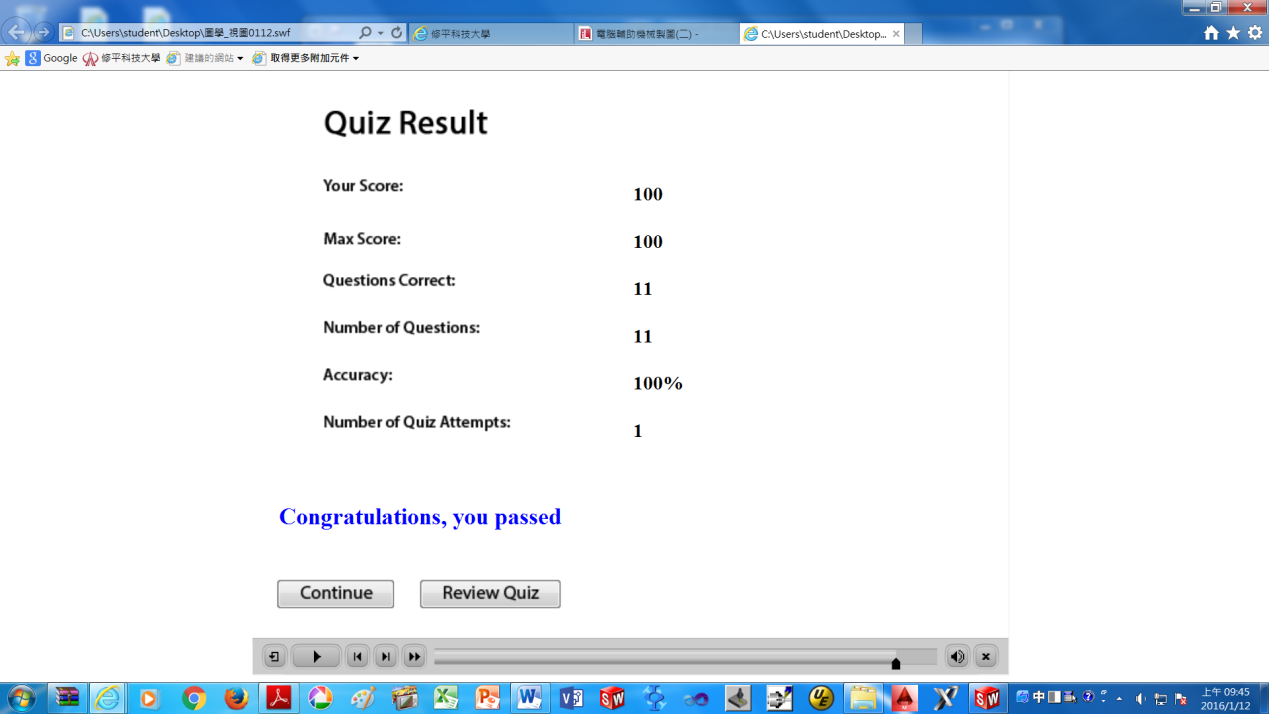 ….將作答各題畫面 COPY貼於後…………..